Paskaidrojuma rakstsRēzeknes novada pašvaldības saistošajiem noteikumiem„Par Rēzeknes novada pašvaldībai piederošo un tās nomāto dzīvojamo telpu īres maksas noteikšanas kārtību”Domes priekšsēdētājs							                Monvīds Švarcs                 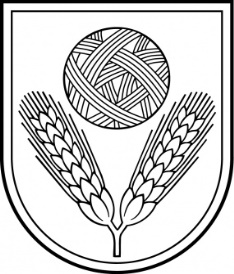 Rēzeknes novada DOMEReģ.Nr.90009112679Atbrīvošanas aleja 95A,  Rēzekne,  LV – 4601,Tel. 646 22238; 646 22231,  Fax. 646 25935,E–pasts: info@rezeknesnovads.lvInformācija Internetā:  http://www.rezeknesnovads.lvPaskaidrojuma raksta sadaļasNorādāmā informācija1. Projekta nepieciešamības pamatojumsSaskaņā ar Dzīvojamo telpu īres likuma 31.panta pirmo daļu pašvaldībai piederošas vai tās nomātas dzīvojamās telpas īres maksas apmēru nosaka pašvaldība, ņemot vērā tās saistošos noteikumus par īres maksas noteikšanu.Atbilstoši likuma “Par pašvaldībām” 21.panta pirmās daļas 14.punkta b) apakšpunktu, dome var izskatīt jebkuru jautājumu, kas ir attiecīgās pašvaldības pārziņā, turklāt tikai dome var noteikt, ja tas nav aizliegts vai noteikts ar likumiem vai Ministru kabineta noteikumiem, maksu par pašvaldības dzīvojamā un nedzīvojamā fonda īri (nomu).2. Īss projekta satura izklāstsSaistošie noteikumi nosaka Rēzeknes novada pašvaldībai piederošo vai tiesiskajā valdījumā esošo, vai tās nomāto dzīvojamo telpu īres maksas apmēru šajās dzīvojamās telpās dzīvojošiem īrniekiem, dzīvojamo telpu klasifikāciju un īres maksas noteikšanas kārtību, kā arī pašvaldības institūcijas, kuras iekasē īres maksu un kārtību par pašvaldības kapitālsabiedrībām iekasētās īres maksas peļņas daļas pārskaitīšanu.3. Informācija par plānoto projekta ietekmi uz pašvaldības budžetuSaistošo noteikumu īstenošana ietekmē pašvaldības budžetu. Pašlaik nav iespējams veikt konkrētus aprēķinus, taču 2022.gada 1.jūlijā stājoties spēkā saistošajiem noteikumiem pašvaldības budžeta ieņēmumi varētu palielināties par EUR 31000.Lai nodrošinātu saistošo noteikumu izpildi, nav nepieciešams veidot jaunas institūcijas vai radīt jaunas darba vietas.4. Informācija par plānoto projekta ietekmi uz uzņēmējdarbības vidi pašvaldības teritorijāAr saistošajiem noteikumiem nav noteikta mērķgrupa, uz kuru attiecināms saistošo noteikumu tiesiskais regulējums.Uzņēmējdarbības vidi pašvaldības teritorijā saistošie noteikumi neskars.5. Informācija par administratīvajām procedūrāmPersonas Saistošo noteikumu piemērošanas jautājumos var griezties Rēzeknes novada pašvaldības iestādēs – apvienības pārvaldēs un to struktūrvienībās – pagastu pārvaldēs.Saistošie noteikumi neskar administratīvās procedūras.6. Informācija par konsultācijām ar privātpersonāmSabiedrības līdzdalība Saistošo noteikumu izstrādāšanā tika nodrošināta informējot iedzīvotājus ar Rēzeknes novada pašvaldības mājaslapas un Rēzeknes novada pašvaldības iestāžu un to struktūrvienību starpniecību, lūdzot izteikt priekšlikumus par Saistošajiem noteikumiem.Viedokļi par Saistošo noteikumu projektu nav saņemti.